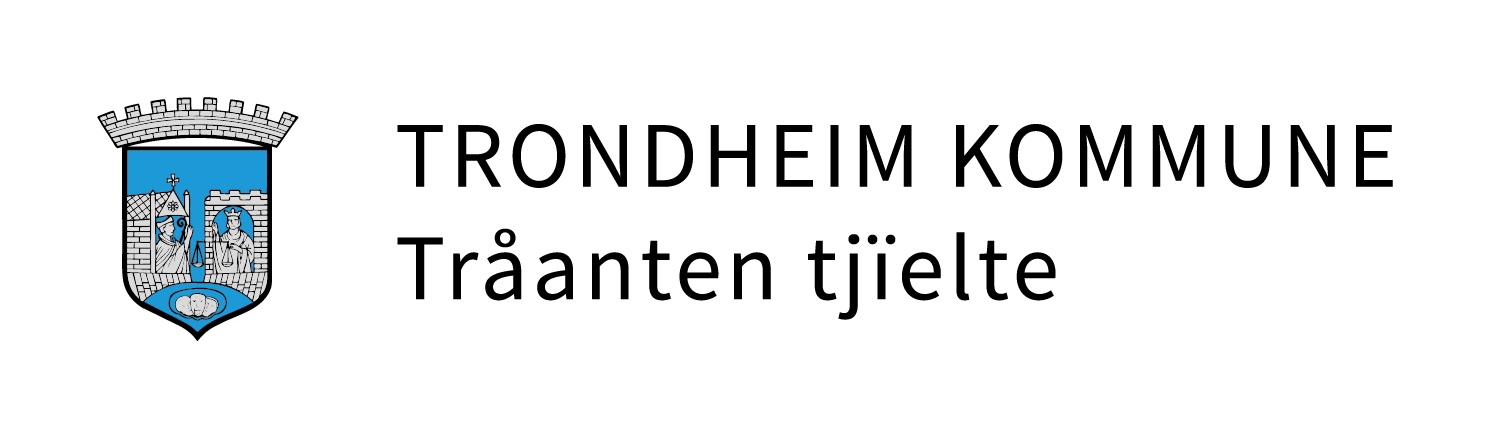 VEDERLAGSSKJEMAforNavn på prosjektProsjektnummer: xxxxxxNS 8405Dato: xx.xx.xxxxVeiledende tekst som skal ut etter bearbeidelse av mal, er markert med gultTekst som skal tilpasses/tas ut i bearbeidelse av mal, er i markert med blåttVederlagsskjema skal fylles ut i sin helhet av tilbyder. Det vil si at alle hvite felt i tabellene skal fylles ut.Tilbyder tilbyr seg å utføre de beskrevne arbeider og ytelser som omfattes av denne entreprise for de nedenfor nevnte priser og innenfor de angitte tidsfrister.
Tabell A 	Tilbudspris til evaluering og tilbudt kontraktssumDersom det ikke er opsjoner fjernes linje fra tabell C samt at tekst i parentes bak “Kontraktssum eksklusiv merverdiavgift”, fjernes.Tabell B	Pris kontraktsarbeidKapittel og spesifikasjon må harmonere presist med beskrivelsen som skal prises, teksten her er kun til eksempelTabell C 	Pris opsjon(er) 
Husk at rigg/drift på opsjonspris, må inngå her og ikke i hovedkapittel rigg og drift.Hvis ikke opsjon: Slett “Tabell C” og tekst/tabell under. Tabell D 	Pris for antatte regningsarbeiderTabell E 	Pris mannskapskostnad for antatt regningsarbeidSum timekostnad for antatt regningsarbeider xx; Timer legges inn. Må harmoneres med kontraktsarbeidets forventede omfang (estimert kontraktsverdi), legg til rette for 10-25 % regningsarbeid totalt% under “Timer”; Fordelingen her er veiledende for fordeling mellom grupper av bemanning. Tilpasses til prosjektet, men ikke sett fagarbeider til under 50 % eller lærling til under 10%Tabell F 	Pris maskinkostnad for antatt regningsarbeidFyll inn maskiner og kjøretøy. Ta med de antatt mest brukte og de spesielle maskiner/kjøretøy for oppdraget, altså et utdrag fra de du lister opp i Tabell JTimer må harmoneres med kontraktsarbeidets forventede omfang (estimert kontraktsverdi), legg til rette for 10-25 % regningsarbeid totaltTabell G	Pris materialkostnad for antatt regningsarbeidAnslått materialkostnad må harmoneres med de øvrige faktorene i regningsarbeid, legg til rette for 10-25 % regningsarbeid totalt, materialkostnad utgjør erfaringsmessig halvparten av totalkostnad på regningsarbeidTabell H 	Påslagsprosent ved kjøp av materialer ved regningsarbeidMedgåtte materialer innkjøpt av entreprenøren i regningsarbeider, betales i henhold til faktura, fratrukket eventuelle rabatter, med tillegg til et prosentpåslag for administrasjon og fortjeneste.Tabell I 	Timepriser bemanning ved regningsarbeidTimepriser for entreprenørens tilbudte bemanning. Prisene benyttes ved regningsarbeid og endringer.Tabell J 	Timepriser maskiner ved regningsarbeidTimepriser for entreprenørens tilbudte maskiner (inkludert fører) til bruk i kontrakten. Prisene benyttes ved regningsarbeid og endringer. Det skal gis timepris på alle maskiner som er med i dokumentasjon på tildelingskriteriet miljø med hensyn til energibærerdokumentasjon.Lista må tilpasses hvert enkelt prosjekt i samråd mellom PL og BL. Lista bør ha uspesifiserte linjer i tillegg til spesifiserte linjer, så tilbyder kan føre opp alle maskin/kjøretøy de tilbyr benyttet i prosjektet.For ventetid som skyldes byggherrens forhold, godtgjøres 50 % av den oppgitte timepris for maskin/kjøretøy minus gjennomsnittspris fagarbeider (maskinførerkostnad). KOMMUNALTEKNIKKfra tabell SpesifikasjonBeløp i kr.BSum kontraktsarbeid fra tabell BCSum opsjon fra tabell CDSum antatt regningsarbeid fra tabell DSum (B+C+D) Tilbudspris til evaluering eksklusiv merverdiavgiftKontraktssum eksklusiv  merverdiavgift (tilbudspris minus sum opsjoner fra tabell C)Merverdiavgift på kontraktssumKontraktssum inklusiv  merverdiavgiftKapittel Spesifikasjon SUM kr.ekskl mva1Etablering, drift og avvikling av bygge- eller anleggsplass2Utendørs VA3Utendørs elektro4Veger5Konstruksjoner6LandskapsarbeiderxxxxxxSum kapittel 1-xPost/kapittel SpesifikasjonSUM kr.ekskl mvaxxSpesifiseres xxRigg/drift Sum alle poster opsjon Sum alle poster opsjonfra tabell SpesifikasjonSUM kr.ekskl mvaESum mannskapskostnad for antatt regningsarbeidFSum maskinkostnad fra antatt regningsarbeidGSum materialkostnad fra antatt regningsarbeidSum kostnad antatt regningsarbeid eksklusiv merverdiavgiftSum kostnad antatt regningsarbeid eksklusiv merverdiavgiftKategoriTimeprisfra “Tabell I”TimerBeløp i krGjennomsnittspris ledelse og administrasjon20 %Gjennomsnittspris fagarbeidere60 %Gjennomsnittspris hjelpearbeider10 %Gjennomsnittspris lærling10 %Sum timekostnad for antatt regningsarbeiderSum timekostnad for antatt regningsarbeiderxxMaskin/kjøretøyTypeantatt timer*Timepris fra “Tabell J” Beløp i krxxxxxxxxxxxxxxxxxxxxxxxxxxxxxxxxxxxxxxxxxxxxxxxxSum maskinkostnad for antatt regningsarbeidSum maskinkostnad for antatt regningsarbeidSum maskinkostnad for antatt regningsarbeidSum maskinkostnad for antatt regningsarbeidSum maskinkostnad for antatt regningsarbeidSum maskinkostnad for antatt regningsarbeidSum maskinkostnad for antatt regningsarbeidSum maskinkostnad for antatt regningsarbeidAntatt materialkostnad i regningsarbeidPåslag materialer i kr(antatt materialkostnad x påslagsprosent i tabell H)Sum antatt materialkostnad i regningsarbeid inkl. påslagKr. xxx (eks.mva)Påslag (i %)BemanningFag fjern kategorier som ikke trengsKr/timeLedelse og administrasjonProsjektlederLedelse og administrasjonAnleggslederLedelse og administrasjonFagleder utførelsesfag (spesifiser hvis ulik pris pr fag/kompetansenivå)Ledelse og administrasjonProsjektmedarbeidere SHA, KS, miljø, prosjektstyring og lignende  (spesifiser hvis ulik pris pr fag/kompetansenivå)Ledelse og administrasjonAndre (spesifiseres)Ledelse og administrasjonGjennomsnittspris ledelse og administrasjonFagarbeidAnleggsgartnerFagarbeidAnleggsteknikk(fag; anleggsmaskinfører, anleggsrørlegger, asfalt, banemontør, fjell- og bergverk, vei- og anlegg)FagarbeidBetong og murFagarbeidOverflateteknikk(fag; industrimaler, maler- og overflateteknikk)FagarbeidRørleggerFagarbeidTømrerFagarbeidElenergi og ekom
(fag; elektriker, energimontør, telekommunikasjonsmontør)FagarbeidAndre (spesifiseres)FagarbeidGjennomsnittspris fagarbeidereArbeid uten fagbrevHjelpearbeiderArbeid uten fagbrevAndre (spesifiseres)Arbeid uten fagbrevGjennomsnittspris hjelpearbeiderLærlingAlle fag (evt spesifiseres og gjennomsnittpris beregnes)Maskin/kjøretøyTypeEnergibærer (EL, biodiesel, annet som spesifiseres)Kr/timeGravemaskinUnder 8 tonnGravemaskin8-20 tonnGravemaskin20-30 tonnGravemaskin31-40Hjulgravemaskin10-15 tonnHjullaster4-10 tonnHjullaster11-20 tonnDoser (brukes sjelden)Ca. 20 tonnDumperOpp til 20 tonnDumperOpp til 40 tonnLastebilLastebilMed henger/tipp semiLastebilMed kranTraktorTraktorTraktorTraktor med hengerLiftArbeidshøyde inntil  10 meterLiftArbeidshøyde inntil 20 meterTeletiner/HeatworkCa. xx m2 tineområde anbefaler 200 m2 i normalprosjekterVeihøvelKompaktlaster/BobcatLensepumpeKapasitet inntil 500 l/minLensepumpeKapasitet inntil 1000 l/minLystårn m/ledlysManuellLystårn m/ledlys Helautomatiskxxxxxxxxxxxxxxxx